K А Р А Р                                                                                        Р Е Ш Е Н И ЕО повестке дня второго заседания Совета сельского поселения Новокарамалинский сельсовет муниципального района Миякинский район Республики Башкортостан     В соответствии с Федеральными законами от 06.10.2003 г. № 131-ФЗ «Об общих принципах организации местного самоуправления в  Российской Федерации», от 12.01.1996 г, Уставом сельского поселения Новокарамалинский сельсовет муниципального района Миякинский район Республики Башкортостан, Совет сельского поселения Новокарамалинский сельсовет муниципального района Миякинский район Республики Башкортостан  РЕШИЛ:  Утвердить в повестке дня следующие вопросы:          Об утверждении  повестки дня.  1. «О проекте решения «О бюджете сельского поселения Новокарамалинский   сельсовет муниципального района Миякинский район Республики Башкортостан на 2020 год и на плановый период 2021 и 2022 годов» Вносит глава сельского поселения Новокарамалинский сельсовет муниципального района Миякинский район Республики Башкортостан.Докладчик глава сельского поселения Новокарамалинский сельсовет муниципального района Миякинский район Республики Башкортостан Павлов И.В.2. «О назначении публичных слушаний по проекту бюджета сельского поселения Новокарамалинский сельсовет муниципального района Миякинский район Республики Башкортостан и об утверждении состава комиссии по подготовке и проведения публичных слушаниях по проекту бюджета сельского поселения Новокарамалинский сельсовет муниципального района Миякинский  район Республики Башкортостан»Вносит глава сельского поселения Новокарамалинский сельсовет муниципального района Миякинский район Республики Башкортостан.Докладчик глава сельского поселения Новокарамалинский сельсовет муниципального района Миякинский район Республики Башкортостан Павлов И.В.3. «О проекте решения «Об итогах социально-экономического развития сельского поселения Новокарамалинский сельсовет за 2019 год и о прогнозе  социально-экономического развития сельского поселения Новокарамалинский сельсовет муниципального района Миякинский район Республики Башкортостан на 2020 год и на плановый период 2021 и 2022 годов» Вносит глава сельского поселения Новокарамалинский сельсовет муниципального района Миякинский район Республики Башкортостан.Докладчик глава сельского поселения Новокарамалинский сельсовет муниципального района Миякинский район Республики Башкортостан Павлов И.В.4.   «О назначении публичных слушаний по проекту решения «Об итогах социально-экономического развития сельского поселения Новокарамалинский сельсовет за 2019 год и о прогнозе  социально-экономического развития сельского поселения Новокарамалинский сельсовет муниципального района Миякинский район Республики Башкортостан на 2020 год и на плановый период 2021 и 2022 годов»Вносит глава сельского поселения Новокарамалинский сельсовет муниципального района Миякинский район Республики Башкортостан.Докладчик глава сельского поселения Новокарамалинский сельсовет муниципального района Миякинский район Республики Башкортостан Павлов И.В.5.    «Об утверждении Порядка предоставления иных межбюджетных трансфертов      из бюджета сельского поселения Новокарамалинский сельсовет муниципального района Миякинский район Республики Башкортостан бюджету муниципального района Миякинский район Республики Башкортостан на финансирование расходных обязательств по решению отдельных вопросов местного значения»Вносит глава сельского поселения Новокарамалинский сельсовет муниципального района Миякинский район Республики Башкортостан.Докладчик глава сельского поселения Новокарамалинский сельсовет муниципального района Миякинский район Республики Башкортостан Павлов И.В.  Глава сельского поселения                                                             И.В. Павлов  с. Новые Карамалы  12.11. 2019 года  № 18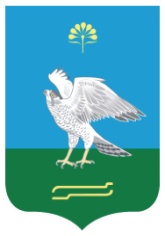 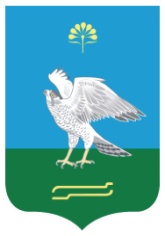 